Муниципальное автономное общеобразовательное учреждение«Средняя общеобразовательная школа № 7» города Когалыма(МАОУ СОШ № 7)22.06.2020		№ 02-04/428		Профессору ФГГНУ «Институт содержания и методов обучения» РАО, д.б.н. Дзятковской Е.Н.Уважаемая Елена Николаевна!Администрация МАОУ СОШ № 7 г. Когалыма направляет Вам отчет по реализации плана работы по образованию в интересах устойчивого развития за 2019-2020 учебный год по форме:Общие сведения. Тема, над которой работает учреждение.Практико-ориентированная модель непрерывного этно-экологического образования «Музей-эксплораториум «Нуми Торум». Зеленые аксиомы.Какую работу ведете: инновационную, просветительскую, экспериментальную.(нужное подчеркнуть)Укажите вид планирования: проект, план, Дорожная карта, программа, концепция и др. (приложите отдельным приложением скан документа).программа					 (нужное подчеркнуть)Классы (группы ДОУ), в которых реализуется выбранная тема ОУР. Количество участников (дети).Реализуется для всей школы. Количество участников – 1500 человек.Количество участников (педагогические работники, родители).60 человек.Количество участников партнерства, прошедших курсы повышения квалификации (по накопительной с 2016 года) на сайте http://moodle.imc.tomsk.ru/Пока не проходили.Описание мероприятий по направлениям деятельности. 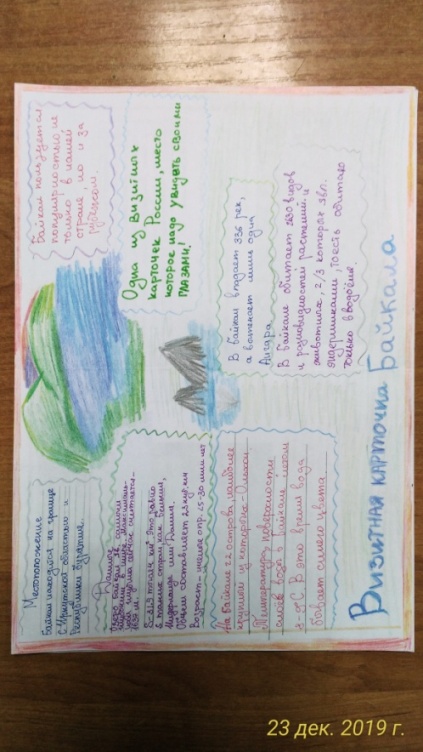 Освоение понятийного аппарата образования для устойчивого развития.Описание мероприятийТема «Будущее Байкала»Форма экологическая играКраткое содержание (1-2 предложения, 1-2 фото), количество участников, уровень мероприятия». Ребята (39 человек) прошли увлекательное путешествие по станциям, на которых им предстояло выполнить тематические задания и узнать, что нужно сделать, чтобы существующие проблемы Байкала были решены, а новые не возникли. 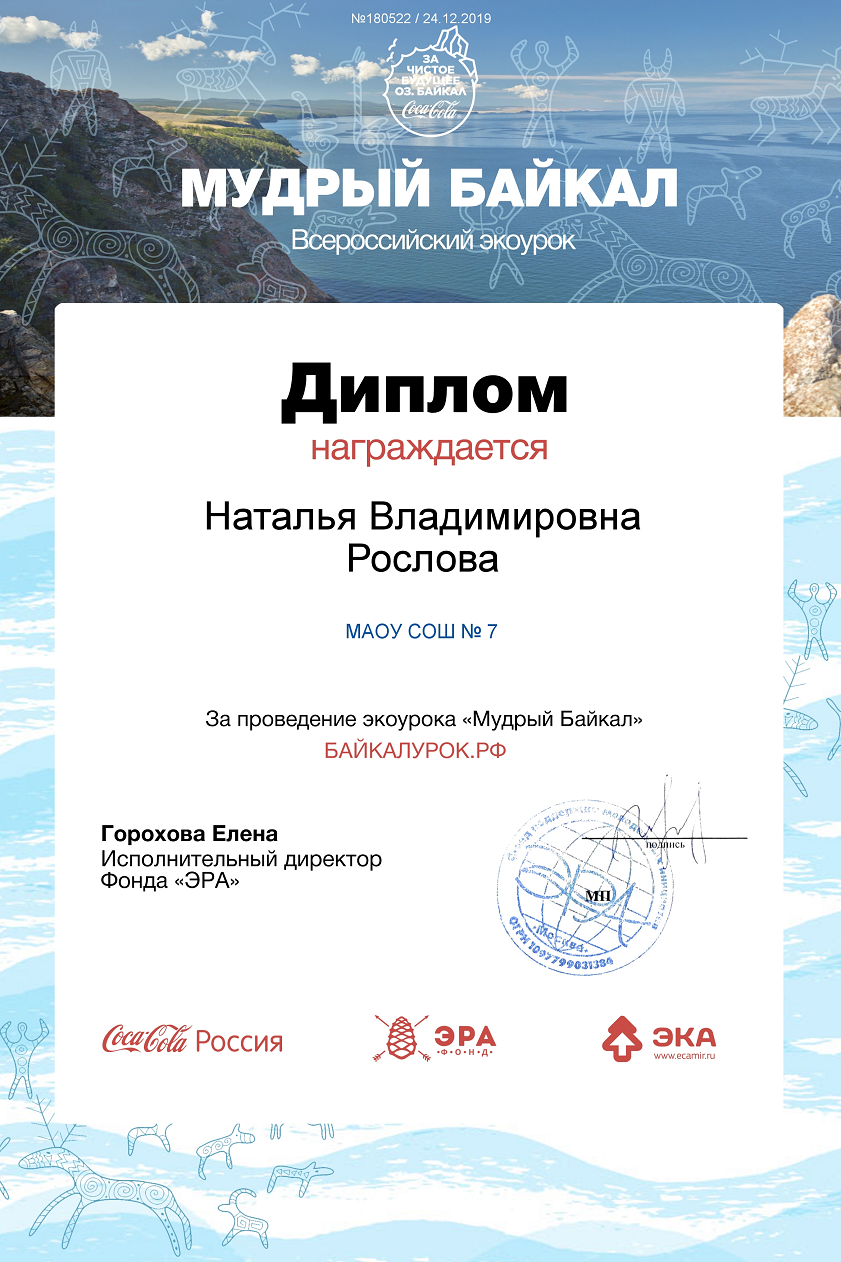 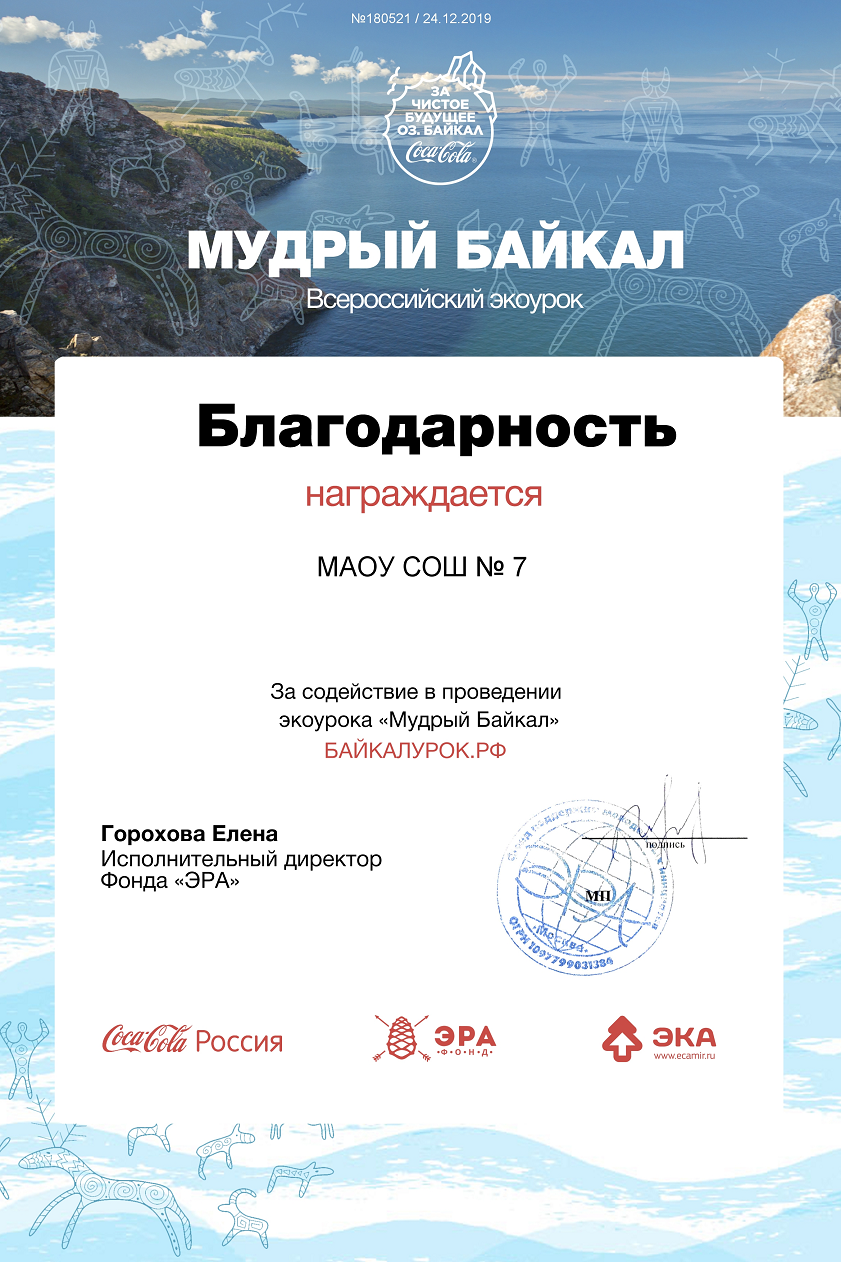 Уровень мероприятия Всероссийский проектПолучили грамоты и благодарственные письма.Распространение идей и ценностей образования для устойчивого развития среди педагогической общественности, детей и их родителей.1.Тема: Учиться, разучиваться или переучиватьсяФорма: доклад на заседании ГМО учителей иностранных языковКраткое содержание: 22 мая 2020г состоялось итоговое заседание ГМО учителей иностранных языков. Присутствовали (21 человек) педагоги школ города. Станкевич Т.Л. поделилась опытом работы онлайн-обучения.Уровень мероприятия: город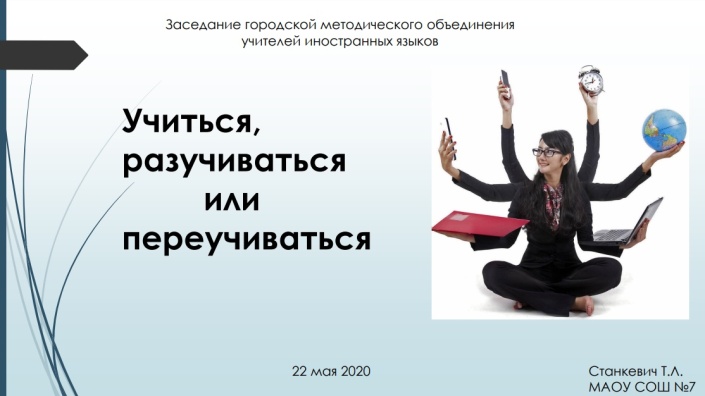 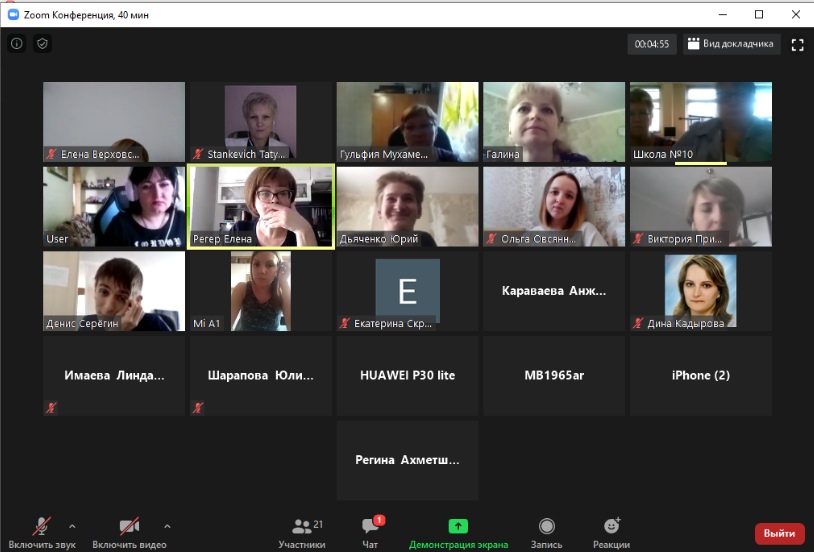 Оказание консультационной помощи учителям и воспитателям, участвующим в проектах сетевого партнерства.Тема: 17 ЦЕЛЕЙ УСТОЙЧИВОГО РАЗВИТИЯ (ООН)Форма: круглый столКраткое содержание (1-2 предложения, 1-2 фото), количество участников, уровень мероприятия.11.02.2020 прошло общешкольное заседание учителей-новаторов в рамках программы — МЕЖРЕГИОНАЛЬНОЕ СЕТЕВОЕ  ПАРТНЕРСТВО «УЧИМСЯ ЖИТЬ УСТОЙЧИВО В ГЛОБАЛЬНОМ МИРЕ. ЭКОЛОГИЯ. ЗДОРОВЬЕ. БЕЗОПАСНОСТЬ».На совещании были представлены 17 целей устойчивого развития ООН, показан сайт Партнерства. утвержден план работы на 2 полугодие 2019-2020 учебного года. Учителя с энтузиазмом воспринимают данные идеи, тем более, что школа несколько лет работает в этно-экологическом направлении по программе «Музей-эксплораториум «Нуми-Торум».http://kogschool7.ru/stranica-novosti/17-celej-ustojchivogo-razvitiya-oon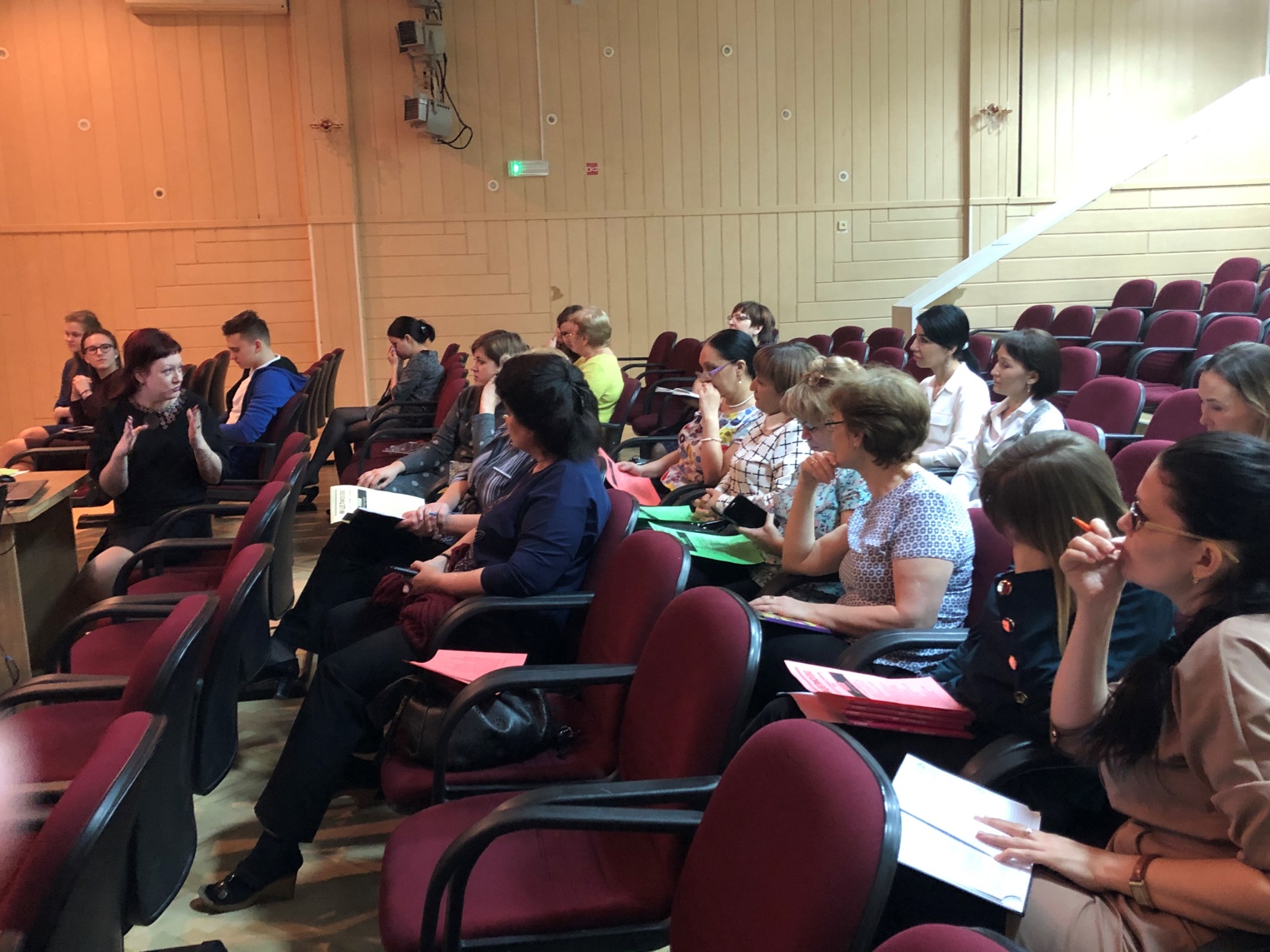 Разработка и апробация программ внеурочной деятельности по ЭОУР, УМК «Экология учебной деятельности» (Дзятковская Е.Н.), др. региональных материалов (указать конкретно) ТемаФормаКраткое содержание (1-2 предложения, 1-2 фото), количество участников, уровень мероприятия.Мероприятия для достижения Целей Устойчивого развития – всемирного списка мероприятий, которые необходимо провести для ликвидации нищеты, уменьшения неравенства и интенсивного изменения климата.1. Тема: Глобальные проблемыФорма: работа в совместном проекте на урокеКраткое содержание. Урок проведен учителем Станкевич Т.Л. 9.04.20 в рамках изучения английского языка в 8 кл. Учащиеся 8В класса (10 человек) обсудили глобальные проблемы в современном мире: голод, нищета, экологические катастрофы и др. Уровень мероприятия: школа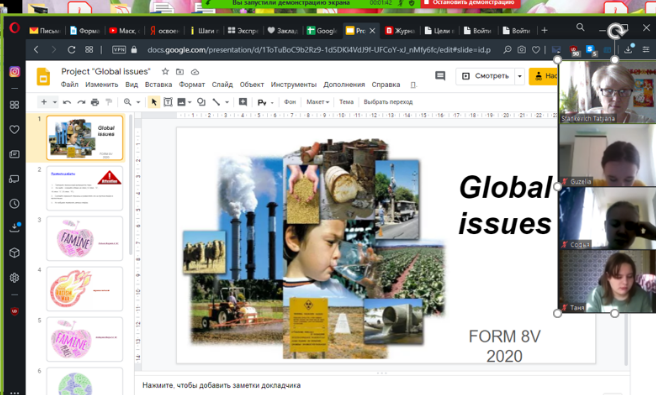 2. Тема: Преступность и закон.Форма: урок.Краткое содержание. Урок проведен учителем Станкевич Т.Л. 6.05.20 в рамках изучения английского языка в 11 кл. Учащиеся 11А класса (15 человек) размышляли над тем, какое место в нашей жизни занимает преступность и закон, что необходимо сделать, чтобы права человека не нарушались. Уровень мероприятия: школа.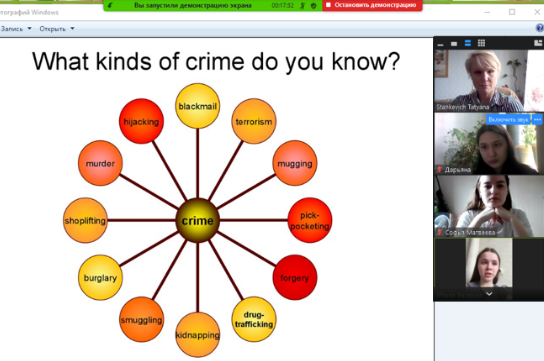 3. Тема: День Земли.Форма: лексическая зарядка на уроке. Краткое содержание. Урок проведен учителем Станкевич Т.Л. 22.04.20 в рамках изучения английского языка в 5 кл.В 5А классе  (12 человек) лексическая зарядка была посвящена Дню Земли. Почему этот праздник отмечают именно сегодня, когда впервые его отметили и кто был его основателем - на все эти вопросы мы сегодня отвечали, но на английском языке! Уровень мероприятия: школа.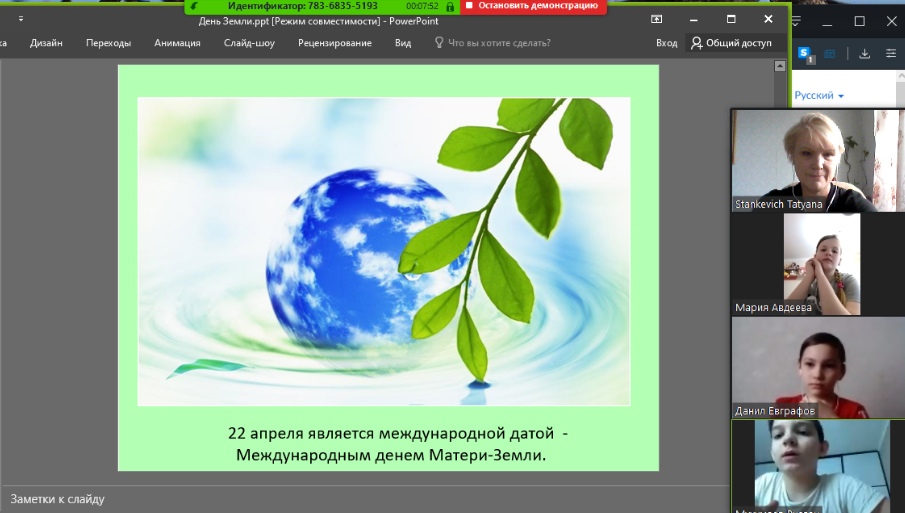 4. Тема: Великой Победе посвящается…Форма:  проектная деятельность на образовательной платформе ГлобалЛаб.Краткое содержание. Урок проведен учителем Станкевич Т.Л. 08.05.20 в рамках изучения английского языка в 5 кл. Учащиеся 5В классе  (13 человек) приняли участие в бесплатном курсе на ГлобалЛаб https://globallab.org/ru/course/cover/vov.html , куда вошли проекты «Война для меня это», «Память о Великой Ответственной войне» и другие. Проблемы войны и мира, связи поколений – это то, о чем шла речь на уроке.Уровень мероприятия: школа.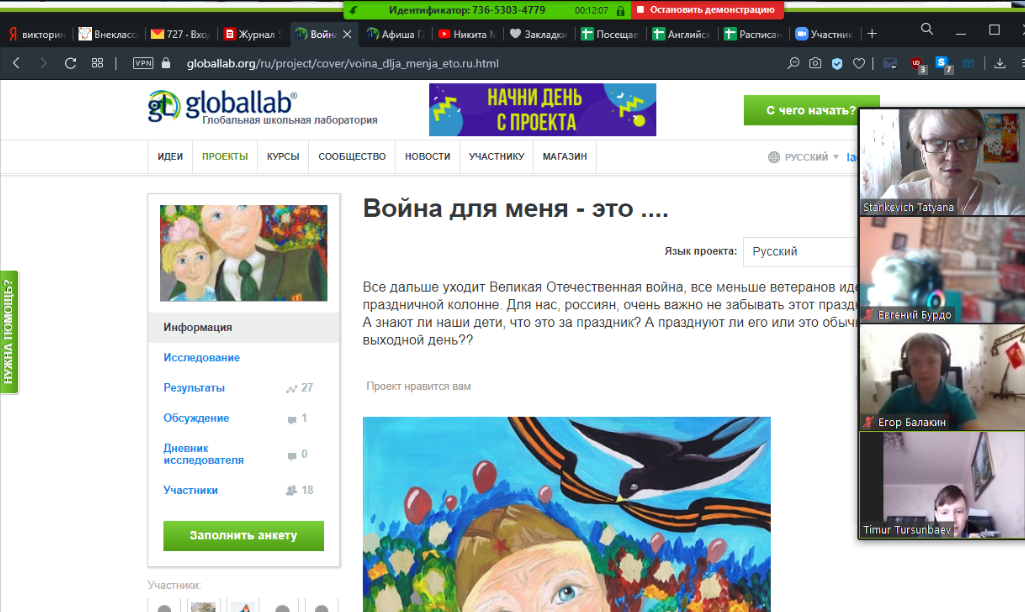 5. Тема: Урок памяти…Форма:  урок.Краткое содержание. Урок проведен учителем Станкевич Т.Л. 08.05.20 в рамках изучения английского языка в 11 кл. Учащиеся 11В класса (12 человек) вспомнили основные вехи Великой Отечественной войны, героев войны и обсудили тему войны и мира.Уровень мероприятия: школа.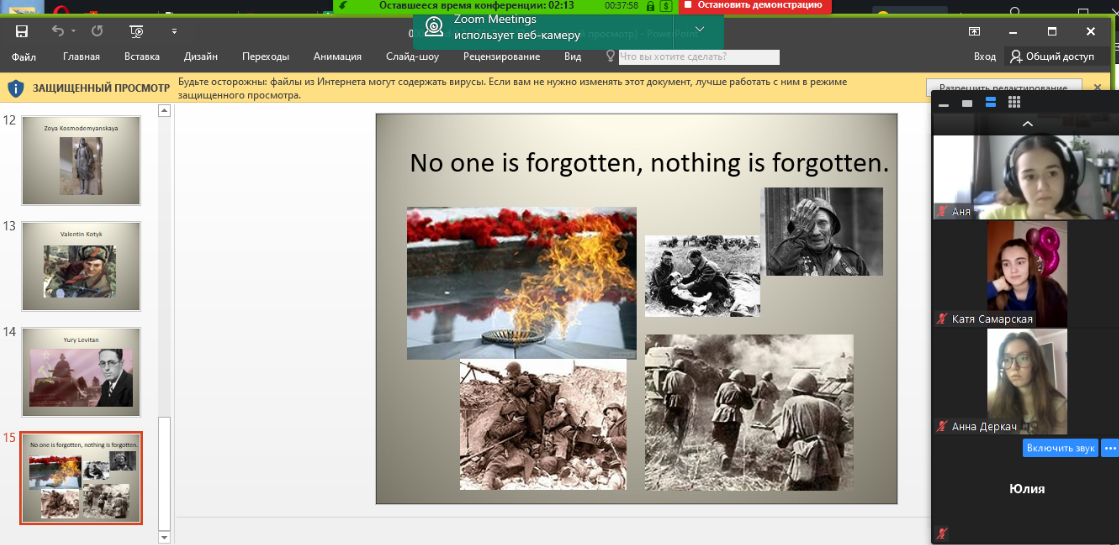 6. Кроме того, ученицы 9И класса – Спиридонова Ольга и Шабанова Евгения приняли участие в Международном конкурсе исследовательских работ школьников с исследовательской работой «Снег как индикатор загрязнений окружающей среды города Когалыма» и заняли 1 место.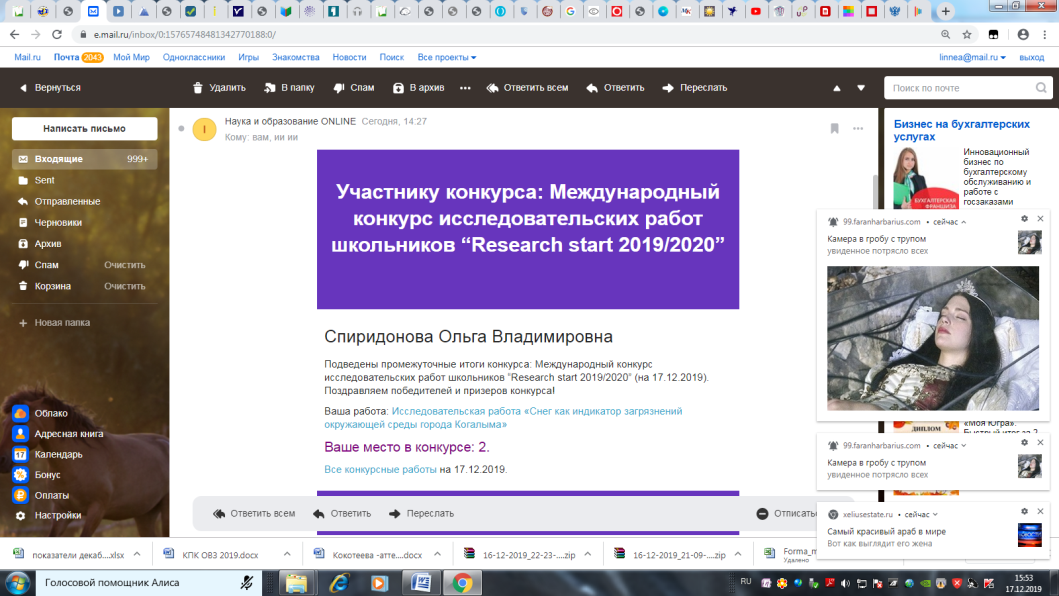 Разработка и апробация моделей управления образовательным учреждением на основе идей устойчивого развития (зеленые школы) и др.Тема «Моря России: угрозы и сохранения» (Цель 14)Форма экологический урокКраткое содержание (1-2 предложения, 1-2 фото), количество участниковУрок в игровой форме рассказал школьникам о значении морей и океанов в жизни всех живых существ нашей планеты и необходимости сохранять красоту и здоровье водного мира. (56 человек)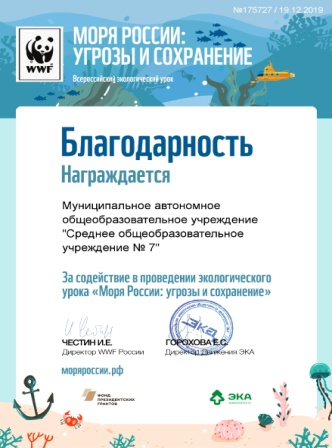 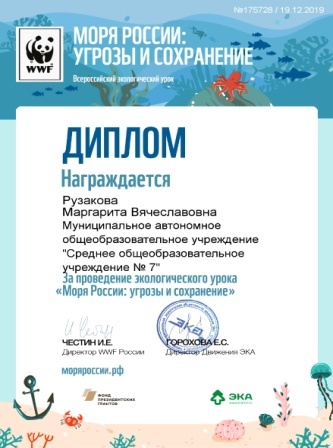 Уровень мероприятия Всероссийский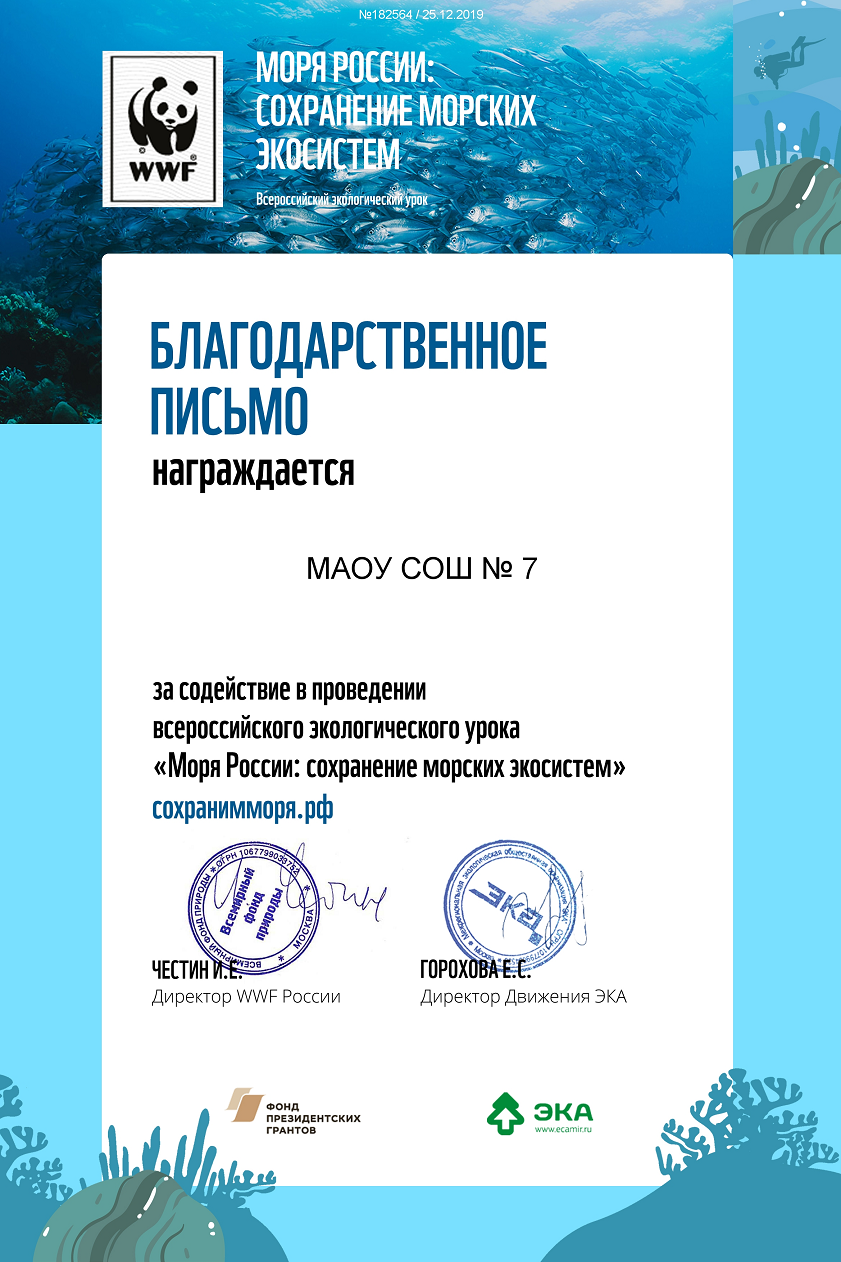 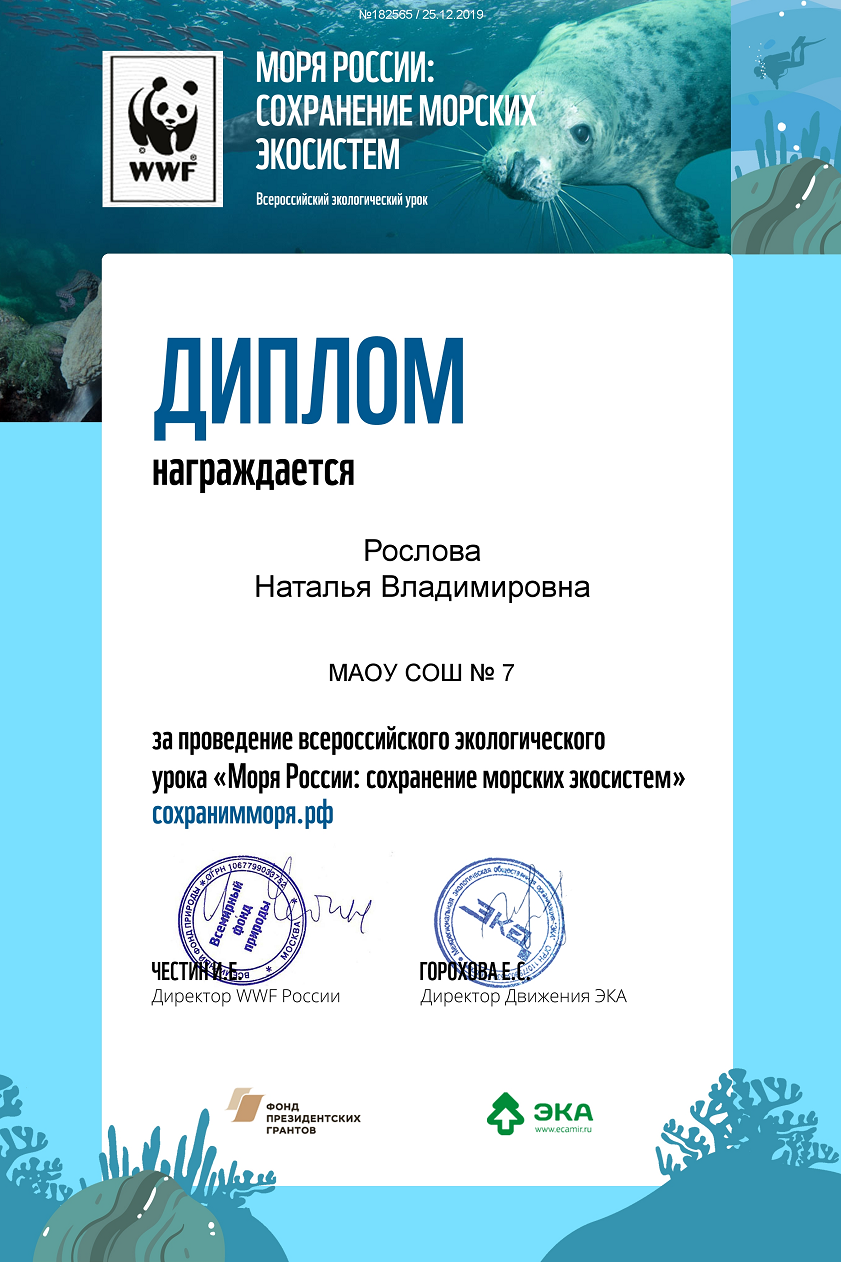 Разработка и апробация моделей управления образовательным учреждением на основе идей устойчивого развития (зеленые школы) и др.ТемаФормаКраткое содержание (1-2 предложения, 1-2 фото), количество участников, уровень мероприятия.Укажите публикации (при наличии): ТемаАвтор, должность.Выходные данные сборника/журнала и т.п.Выводы по отчету: проведено 30 мероприятий (указать общее количество), из них для педагогических работников – 5 (указать количество), для обучающихся - 23 (указать количество), для родителей – 1 , с социальными партнерами – 1. общее количество участников – 900 человек, из них 745 обучающихся,  50 педагогических работников, 100 родителей, 5 социальных партнеров.В настоящее время приступаем к реализации проекта в рамках устойчивого развития «э-КО-воркинг – Центр «УРБАН-Эко».Укажите, какой опыт по ЭО УР можете представить в рамках вебинаров на сайте: http://moodle.imc.tomsk.ru. Необходимо указать, если представляете опыт учреждения:Полное наименование по Уставу, Контактная информация ответственного лица: ФИО полностью, телефон, e-mailСроки представления опыта ( вебинар размещается в записи на сайте:http://moodle.imc.tomsk.ru)Тема.Направлено:  zlobina@imc.tomsk.ru  (Злобиной А.К.).	И.о. директора								Н.В.Рослованформацию подготовила:Рослова Наталья Владимировна2-32-63  ул. Степана Повха,  д. 13,  г. Когалым, Ханты -Мансийский автономный округ  – Югра, (Тюменской области), 628485факс (34667)  2-31-32, тел.  (34667) 2-33-75, ОКПО 54104196, ОГРН 1028601442682, ИНН\КПП 8608040594\860801001р\с 40701810100003000007  в РКЦ  Сургут, г. Сургут